Справкапо результатам исследования уровня вниманияобучающихся 1 А класса муниципального бюджетного образовательного учрежденияобразовательной школы № 35 г. Смоленска к школьному обучению.	Исследование проводилось в апреле в параллели первых классов в соответствии с планом работы по блоку «Адаптация обучающихся первых классов к школьному обучению» с использованием методики «Корректурная проба».	Цели исследования: 	1. Концентрация внимания;2. Устойчивость внимания;3.  Переключаемость внимания.	1 А – 30 человек;Общие результаты исследования представлены в таблице:	Таким образом, 3% (1 человек)  первоклассников имеют низкую оценку внимания, у 47% (14 человек) выявлен средний уровень развития внимания и у 50% (15 человек) имеют высокий уровень внимания.	Рекомендации: Необходимо спланировать индивидуальные консультации с обучающимися, их родителями, учителями по вопросам развития внимания, разработать систему коррекционных занятий по преодолению трудностей.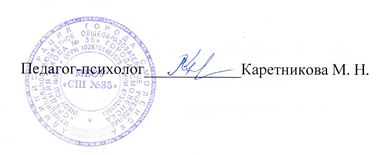 классВниманиеВниманиеВниманиеклассшкольно-зрелыйсреднезрелыйнезрелый1 А15 (50%)14 (47%)1 (3%)